Управление Министерства юстиции Российской Федерации по Амурской областиАНКЕТАудовлетворенности качеством предоставляемых услуг в сфере регистрации актов гражданского состоянияУважаемый респондент! Просим Вас принять участие в опросе и ответить на задаваемые вопросы, выбрав один или несколько вариантов ответа на каждый вопрос. Результаты анкетирования будут направлены на совершенствование качества предоставляемых услуг.1. Укажите Ваш пол? Жен                Муж2. Укажите Ваш возраст?младше 20 лет20-35 лет35-45 лет45-65старше 65 лет3. Укажите, в каком населённом пункте Амурской области Вы проживаете?______________________________________________________________________________________________4. Известна ли Вам информация о том, где можно получить государственную услугу по регистрации актов гражданского состояния?ДаНетЕсли ответ да, то из какого источника вы узнали о возможности получить государственную услугу по регистрации актов гражданского состояния?________________________________________________________________________________________________________________________________________________________________________________________5. Обращались ли Вы за получением государственной услуги по регистрации актов гражданского состояния в 2023-2024 гг.?Если ответ да, то в какой орган Вы обращались за получением государственной услуги по регистрации актов гражданского состояния?ЗАГСместное самоуправление6. За предоставлением какой именно государственной услуги Вы обращались? (возможно несколько вариантов ответа)регистрация заключения бракарегистрация расторжения бракарегистрация рождениярегистрация установления отцовстварегистрация перемены именирегистрация усыновления (удочерения)получение повторного свидетельства / справкивнесение исправления (изменения) в актовую записьрегистрация смертидругое ________________________________________________________________________________7. Достаточно ли, по вашему мнению, информации о местах, порядке и сроках получения государственной услуги по регистрации актов гражданского состояния?ДаНетЗатрудняюсь ответитьЕсли ответ нет, то по вашему мнению, какую информацию и где именно необходимо размещать? ________________________________________________________________________________________________________________________________________________________________________________________8. Удовлетворены ли Вы качеством предоставления государственной услуги по регистрации актов гражданского состояния?ДаУдовлетворён частичноНетЗатрудняюсь ответить9. Отказывали ли Вам в предоставлении государственной услуги по регистрации актов гражданского состояния?ДаНетЕсли ответ да, каковы причины отказа:документы, представленные в орган ЗАГС либо в орган местного самоуправления не соответствуют требованиям, предъявляемым к ним Федеральным законом от 15.11.1997 г. № 143-ФЗ «Об актах гражданского состояния» и иными нормативными правовыми актами.Другая причина _____________________________________________________________________________________________________________________________________________________________________10. Сколько времени Вы ожидали приёма для получения государственной услуги по регистрации актов гражданского состояния?Приняли незамедлительноДо 30 минутБолее 1 часаНе приняли в назначенное время11. По вашему мнению, достаточно ли специалистов, которые осуществляют предоставление государственной услуги по регистрации актов гражданского состояния?ДаНетЗатрудняюсь ответить12. По вашему мнению, достаточно ли помещений, в которых осуществляется предоставление государственной услуги?ДаНетЗатрудняюсь ответить13. Устраивают ли Вас условия проведения торжественной регистрации брака?ДаНет (указать причины)_______________________________________________________________________________________________________________________________________________________________________________________14. Оцените степень Вашей удовлетворенности взаимодействием с должностными лицами органов ЗАГС, при обращении за государственной услугой по регистрации актов гражданского состояния (по пятибалльной шкале)Компетентность, вежливость   1,          2,            3,          4,            5Полнота представленной при консультировании информации   1,          2,            3,          4,            5Оперативность получения государственных услуг   1,           2,            3,          4,            515. Оцените степень Вашей удовлетворенности взаимодействием с должностными лицами органов местного самоуправления, при обращении за государственной услугой по регистрации актов гражданского состояния (по пятибалльной шкале)Компетентность, вежливость   1,          2,            3,          4,            5Полнота представленной при консультировании информации   1,          2,            3,          4,            5Оперативность получения государственных услуг   1,           2,            3,          4,            516. Как Вы оцениваете профессиональный уровень должностного лица предоставляющего государственные услуги по регистрации актов гражданского состояния?ОтличноХорошоУдовлетворительноНеудовлетворительноЗатрудняюсь ответить17. Пожелания по улучшению организации и качества предоставления государственных услуг по регистрации актов гражданского состояния:___________________________________________________________________________________________________________________________________________________________________________________________Дополнительная информация:Управление Министерства юстиции Российской Федерации
по Амурской областиЮридический и почтовый адрес: 675000, г. Благовещенск, ул. Калинина, 126, 7 этаж Телефон: 8 (4162) 49-48-44 (доб. 211-214)E-mail: ru28@minjust.gov.ruОфициальный сайт Управления:http://to28.minjust.gov.ru/ru/Дополнительная информация по регистрации актов гражданского состояния должностными лицами органов ЗАГС размещена на официальном сайте Управления: в разделе «Деятельность» - «Направления деятельности» - «Деятельность в сфере адвокатуры, нотариата, органов ЗАГС, проставления апостиля» - «ЗАГС» http://to28.minjust.gov.ru/ru/activity/directions/21/.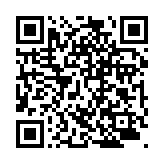 